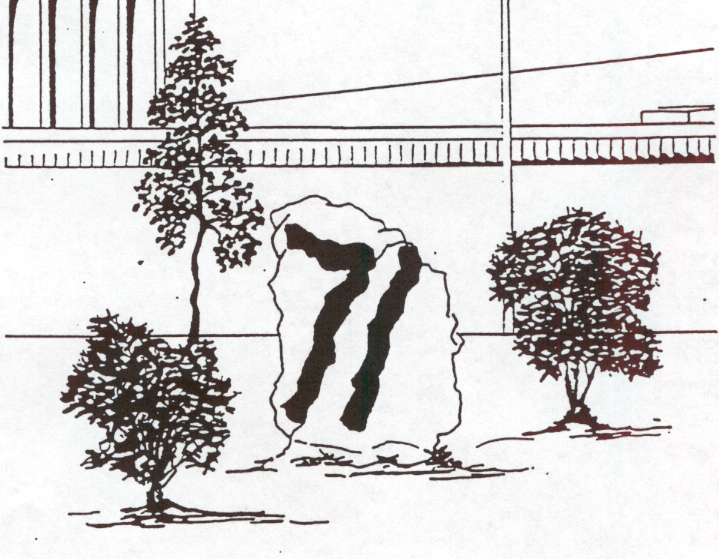 50-year Class ReunionOctober 2, 202150-year Class ReunionClass of 71Center for Visual and Performing Arts Munster IN Registration						5:30 pmClass Picture and Opening Welcome		6:30Conversation, Food, Music, Dancing		7-11Post-reunion partying (the ‘after prom’ party!) continues at Jack’s Place if you can stay awake! The Reunion CommitteeDebbie Bauer Senffner, Scott Malcom, Mark Valco, Lynda Willer, Luann Knoerzer Malark, Theresa Pasquarella (with Pamn Grieve Baker, Karen Wall Brenner, Melinda Stinnett and Cindy Twardosz Finley). Please keep in touch with any email change lyndawiller@comcast.net)Stay Connected: Class of 71 website (maintained by Mark Valco): http://tfs71.com/reunion.htm Class of 71 group on Facebook, information posted on alumni site of TF South, and messages posted via Classmates.comThe Class of 1971Senior Class OfficersPresident: Scott Malcom				Vice-President: Kathryn Kreps			Secretary: Debbie Bauer 	Treasurer: Mike Toepher			Class Gift: Spirit Rock & LandscapingClass Colors: Red, Gray, White		Class Flower: Daisy Class Motto: No man is free until he has mastered himself	Spirit Rock Artwork by Ken JordanWilliam AlbrechtJan Ambry JerdeDebbie Bauer Linda Bauer     ComptonJeff BielBarb BogusAl BroomheadDoug CarrDarlene Broza    CarterNancy Carlson    WojcikJanet Darlington         StinsonMarilyn Ditter    OlsenWally EmlundStephen FelleLinda Franklin    KelleyBarbara Gardner    BurgessRich GjeldumTom GosciejPamn Grieve    BakerGlenn GustafsonDuane HansenBill HastingsTerry HektoenTim HektoenATTENDEESDeborah    Hockenberry      FritzWilliam HomanDenise Hutchison    MaravillaKen JordanJohn JunkerRich KelleyJeff KiesterJeff KowalczykBob KrilichDiane Labahn    ScanlonTom MadixEdith Ann Marich    StratisScott MalcomLarry MlynarcikDon OlsenRobert OswaltRichard ParkerTheresa    PasqaurellaKen RahnSabena Ramanna    PooreGary RathboneRon RelicJayme RiceCindy Schroeter    BiederstadtDavid SchumannRoberta SellDiane Sheppard    StooksburyWayne SimmonsAnita SmithLaurel Smith    BartelsRon SnyderRalph SpargoRick StinsonRon SylvesterMike ToepherCynthia Twardosz    FinleyMark ValcoKathy Visnack    SpargoNicolette Wagner    BorysCraig WalkerKaren Wall    BrennerDeborah WatsonLynda WillerMark    WojciehowskiJohn WollackJoyce Yellina    DittmerDon ZebrauskasEgon Zimmerman